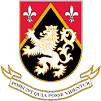 Harvard-Westlake2017 Spring Frosh ScheduleDateDayOpponent LocationTime27-FebMondayWest RanchWest Ranch3:00pm1-MarWednesdayVenturaO’Malley3:00pm3-MarFridayMoorparkMoorpark3:00pm6-MarMondayTBDTBD3:00pm16-MarThursdayAlemanyAlemany3:30pm18-MarSaturdayAlemanyO'Malley2:00pm23-MarThursdayChaminadeMid Valley (8)3:30pm25-MarSaturdayChaminadeChaminade2:00pm30-MarThursdayNotre DameNotre Dame6:30pm1-AprSaturdayNotre DameMid Valley (8)2:00pm6-AprThursdaySt FrancisSt Francis3:30pm8-AprSaturdaySt FrancisO'Malley2:00pm11-AprTuesdayTBDO’Malley11:00am12-AprWednesdayTBDTBD11:00am13-AprThursdayTBDTBD11:00am14-AprFridayTBDO’Malley11:00am22-AprSaturdayWest RanchO'Malley11:00am27-AprThursdayLoyolaLoyola3:30pm29-AprSaturdayLoyolaO'Malley2:00pm4-MayThursdayCrespiMid Valley (8)3:30pm6-MaySaturdayCrespiCrespi2:00pm12-MayFridayWest RanchWest Ranch3:30pm